Maynooth University Department of Biology2019-2020BI423 LITERATURE PROJECT 1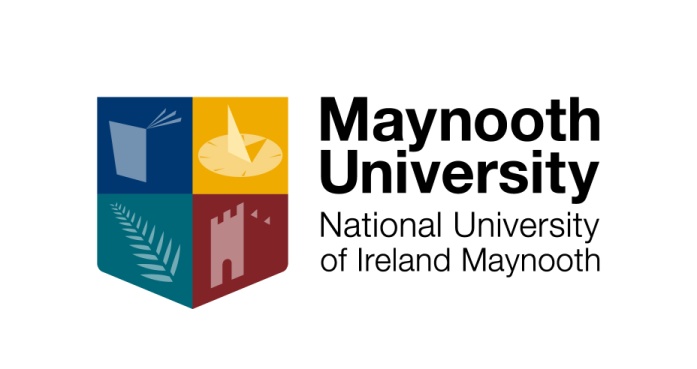 This thesis is submitted in fulfillment of the Single Honours Science Degree.SUBMITTED BY:    STUDENT NO:    SUPERVISOR:    DATE:	3 April 2020